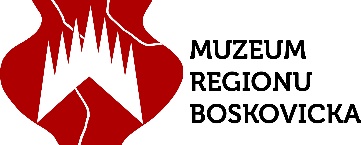 Nabídka pro mateřské školy – školní rok 2019/2020Bližší informace Vám ráda poskytne a objednávky programů vyřídí Mgr. Markéta Kohoutová (e-mail: kohoutova@muzeum-boskovicka.cz, tel. 606 041 363).Změna programu vyhrazena.Výstavy a jednorázové akceOtakar Kubín – 19. 9. – 24. 11. 2019Výstava obrazů Otakara Kubína, boskovického rodáka, který se prosadil ve světě a velkou část života strávil ve Francii, bude připravena k 50. výročí jeho úmrtí ve spolupráci s Moravskou galerií v Brně.	Součástí výstavy bude výtvarná dílna. Kardinál Tomáš Špidlík (1919-2010). Z celého srdce - prosinec 2019 – 23.2. 2020Výstava přibližuje jednoho z nejvýznamnějších boskovických rodáků, specialistu na spiritualitu křesťanského Východu, člena jezuitského řádu a blízkého spolupracovník papeže Jana Pavla II. Výstava je připravovaná k 100. výročí jeho narození ve spolupráci s Centrem Aletti v Římě.	K výstavě bude připraven doprovodným program přibližující osobnost a dílo Tomáše Špidlíka, včetně jeho tvorby pro děti. Pro nejmenší bude připraven příběh Ježíška. Tento program lze propojit s vánočními dílničkami.Vánoční dílničky – prosinec 2019Tvořivé dílničky, které dětem přiblíží vánoční tradice. V případě zakoupeného předplatného bude stanoven drobný příplatek na výtvarný materiál podle výrobku, který si děti odnesou. Alfons Mucha – oživme oponu – 5. 3. – 3. 5. 2020Prezentace nově zrestaurované divadelní opony s aktivitami pro nejmenší a s prvky dramatické výchovy.  Expedice středověk - 21. 5. – 18. 10. 2020Doprovodná dětská výstava k výstavě Šlechtický rod pánů z Boskovic vhodná i pro nejmenší děti. Děti budou mít k dispozici repliky dobových oděvů, nářadí a náčiní, hudebních nástrojů a her, pomůcek útrpného práva, kolekce zbroje a mnohé další.	Stálé expozice – celoročněArcheologie hravěDěti si vyzkoušejí pravěká řemesla a provedou svůj vlastní archeologický výzkum. V případě zakoupeného předplatného bude stanoven drobný příplatek na výtvarný materiál podle výrobku, který si děti odnesou. Pohádky a pověstiDěti se seznámí s pohádkami a pověstmi regionu, regionální slovní zásobou a nářečím. Důraz je kladen na rozvoj komunikačních dovedností hravou formou. Děti jistě ocení možnost zahrát si loutkové divadlo. Středověké Boskovice – Život šlechticeDěti získají možnost stát se na chvíli středověkým šlechticem – sami si dotvoří jmenovací listinu opatřenou pečetí, či vlastní erb. Ve fotokoutku si budou moci vyzkoušet středověký oděv. Zjistí, jak fungoval katapult, nebo jak obtížné bylo vytvořit kroužkovou košili.Zemědělství – stroje, zdroje a ekologieProgram zahrnuje komentovanou prohlídku expozice historických zemědělských strojů doplněnou interaktivními prvky. PředplatnéTřídám mateřských škol nabízíme možnost celoročního předplatného na školní rok 2019/2020 na veškeré akce Muzea regionu Boskovicka v hodnotě 40,- Kč na žáka.Předplatné zahrnuje: Prohlídky krátkodobých výstav a stálých expozic v budově Hradní 1, Synagogy Maior, Židovského obecního domu, Expozice historických zemědělských strojů, všechny doprovodné akce Muzea regionu Boskovickainteraktivní programy pro dětiPokud nevyužijete předplatné, cena jednotlivých programů se pohybuje od 20,- Kč do  40,- Kč podle náročnosti. Muzeum regionu Boskovicka, příspěvková organizace Jihomoravského kraje, Hradní 1 680 01 Boskovice, www.muzeum-boskovicka.cz